Новые документы в линейке строительных систем «Техэксперт»СТРОЙЭКСПЕРТ. ПРОФЕССИОНАЛЬНЫЙ ВАРИАНТОсновы правового регулирования в строительстве#P 3 0 1 1 1302614104 0100010000001010000000000000000000000000FFFFFFFF#G0 Об утверждении перечня нормативных правовых актов (их отдельных положений), содержащих обязательные требования, оценка соблюдения которых осуществляется в рамках выдачи разрешений на строительство объектов капитального строительства, указанных в пункте 4 части 5 и в пункте 1 части 6 статьи 51 Градостроительного кодекса Российской Федерации (за исключением объектов капитального строительства, в отношении которых выдача разрешений на строительство возложена на иные федеральные органы исполнительной власти)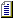 Приказ Министерства строительства и жилищно-коммунального хозяйства Российской Федерации от 18.08.2023 N 598/пр#P 3 0 1 1 1302614286 0100010000001010000000000000000000000000FFFFFFFF#G0 О предоставлении сметных расчетов в формате XML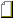 Письмо ФАУ "Главгосэкспертиза России" от 23.06.2023 N 01-01-15/10109-СЛ#P 3 0 1 2 1302618810 1302628193 0100010000001010000000000000000000000000FFFFFFFF#G0 О перечне объектов капитального строительства, строительство, реконструкция, капитальный ремонт, ввод в эксплуатацию, вывод из эксплуатации и снос которых допускаются при осуществлении рекреационной деятельности в национальных парках, а также некапитальных строений, сооружений (в том числе нестационарных торговых объектов), элементов благоустройства, объектов сопутствующей инфраструктуры, возведение, эксплуатация и демонтаж которых допускаются при осуществлении рекреационной деятельности в национальных паркахРаспоряжение Правительства РФ от 26.08.2023 N 2294-р Об утверждении перечня нормативных правовых актов (их отдельных положений), содержащих обязательные требования, оценка соблюдения которых осуществляется в рамках выдачи разрешения на ввод в эксплуатацию объектов капитального строительства, указанных в пункте 4 части 5 и пункте 1 части 6 статьи 51 Градостроительного кодекса Российской Федерации (за исключением объектов капитального строительства, в отношении которых выдача разрешений на ввод в эксплуатацию возложена на иные федеральные органы исполнительной власти)Приказ Министерства строительства и жилищно-коммунального хозяйства Российской Федерации от 21.08.2023 N 602/пр#P 3 0 1 1 1302664749 0100010000001010000000000000000000000000FFFFFFFF#G0 О внесении изменений в некоторые приказы Министерства строительства и жилищно-коммунального хозяйства Российской Федерации по вопросам применения типовых проектных решенийПриказ Министерства строительства и жилищно-коммунального хозяйства Российской Федерации от 07.08.2023 N 565/пр#P 3 0 1 1 1302960322 0100010000001010000000000000000000000000FFFFFFFF#G0 Об утверждении Положения об аттестационной комиссии по аттестации физических лиц на право проведения строительного контроля в процессе строительства, реконструкции и капитального ремонта объектов капитального строительства на территориях Донецкой Народной Республики, Луганской Народной Республики, Запорожской области и Херсонской областиПриказ Ростехнадзора от 17.08.2023 N 297Строительное производство и проектирование (технические нормы, правила, стандарты)#P 3 0 1 2 1302852134 1302853289 0100010000001010000000000000000000000000FFFFFFFF#G0 СП 127.13330.2023 Объекты размещения отходов производства. Основные положения по проектированию (СНиП 2.01.28-85 Полигоны по обезвреживанию и захоронению токсичных промышленных отходов. Основные положения по проектированию)Свод правил от 19.07.2023 N 127.13330.2023 СП 527.1325800.2023 Трубопроводы систем водоснабжения и водоотведения из полимерных предварительно изолированных труб. Правила проектирования и монтажаСвод правил от 19.07.2023 N 527.1325800.2023#P 3 0 1 4 1302590910 1302590912 1302614760 1302614778 0100010000001010000000000000000000000000FFFFFFFF#G0 ГОСТ Р 56731-2023 Анкеры механические для крепления в бетоне. Методы испытанийГОСТ Р от 03.08.2023 N 56731-2023 ГОСТ Р 70761-2023 Трубы обсадные и насосно-компрессорные. Общие технические условияГОСТ Р от 31.07.2023 N 70761-2023 ГОСТ ISO 13479-2023 Трубы из полиолефинов для транспортирования жидких и газообразных сред. Определение стойкости к распространению трещин. Метод испытания на стойкость к медленному распространение трещин на трубах с надрезомГОСТ от 23.08.2023 N ISO 13479-2023 ГОСТ Р 70875-2023 Плиты перекрытий из перекрестноклееной древесины для жилых и общественных зданий. Технические условияГОСТ Р от 24.08.2023 N 70875-2023Комментарии, статьи, консультации по вопросам строительства#P 3 0 1 17 1302504448 1302531243 1302531245 1302531246 1302531336 1302531337 1302531339 1302531340 1302531341 1302531342 1302531344 1302531345 1302531347 1302531348 1302531349 1302531351 1302531352 0100010000001010000000000000000000000000FFFFFFFF#G0 Правомерность выдачи разрешения на строительство МКД двум юридическим лицамКонсультация от 19.09.2023 Служебный N ЛПП Об использовании централизованных открытых систем теплоснабжения для нужд горячего водоснабженияКонсультация от 19.09.2023 Служебный N ЛПП Определение сметных затрат на пусконаладочные работыКонсультация от 19.09.2023 Служебный N ЛПП 1302531246 Комментарии, консультации, Комментарии, статьи, консультации по вопросам строительства, Комментарии, статьи, консультации по промышленной безопасностиТребования к сварщикам термитной сваркиКонсультация от 19.09.2023 Служебный N ЛПП О расстоянии между стержнями арматурыКонсультация от 19.09.2023 Служебный N ЛПП Контроль сплошности защитного покрытия теплоизоляции трубКонсультация от 19.09.2023 Служебный N ЛПП Требования к предельной гибкости растянутых элементовКонсультация от 19.09.2023 Служебный N ЛПП О требованиях к пандусамКонсультация от 19.09.2023 Служебный N ЛПП О необходимости устройства барьерного огражденияКонсультация от 19.09.2023 Служебный N ЛПП Транзитные кабели для пожароопасной/взрывоопасной зоныКонсультация от 19.09.2023 Служебный N ЛПП О размещении площадок за пределами земельного участкаКонсультация от 19.09.2023 Служебный N ЛПП О размещении тепловой сети в СЗЗ недействующего скотомогильникаКонсультация от 19.09.2023 Служебный N ЛПП Установка клапана избыточного давления в противопожарной перегородкеКонсультация от 19.09.2023 Служебный N ЛПП Взрывозащищенное оборудование в газовой котельнойКонсультация от 19.09.2023 Служебный N ЛПП Требования пожарной безопасности для АЗС с оборудованием для зарядки электромобилей и подзаряжаемых гибридных автомобилейКонсультация от 19.09.2023 Служебный N ЛПП Расстояние от проемов лестничной клеткиКонсультация от 19.09.2023 Служебный N ЛПП Об ограждении площадки водопроводных сооружений в первом поясе ЗСОКонсультация от 19.09.2023 Служебный N ЛППСТРОЙТЕХНОЛОГТиповые технологические карты (ТТК)1. В рамках тематических публикаций в продукт добавлены технологические карты на строительство вахтового посёлка:а) технологические карты на строительство вахтового посёлка:- ТТК. Вахтовый посёлок строителей. Жилой городок и строительная база. Монтаж канализационных насосных станций хозяйственно-бытовых и ливневых (дождевых) стоков;- ТТК. Вахтовый посёлок строителей. Жилой городок и строительная база. Монтаж стальных резервуаров очищенных вод и противопожарного;- ТТК. Вахтовый посёлок строителей. Жилой городок и строительная база. Устройство артезианской скважины для противопожарного и хозяйственно-бытового водоснабжения. б) технологические карты на капитальный ремонт железнодорожного пути:- ТТК. Капитальный ремонт железнодорожного пути. Сплошная смена металлических частей стрелочного перевода 1/6 с железобетонными брусьями.2. В состав продукта также вошли следующие технологические карты на различные виды строительных работ:- Программа ПНР. Типовая программа проведения пусконаладочных, измерительных и испытательных работ на инженерном оборудовании систем вентиляции и воздушно-тепловых завес;- Программа ПНР. Программа пусконаладочных работ блок-контейнерной электростанции;- ТЗ. Капитальный ремонт здания;- ТЗ. Техническое задание на выполнение работ при строительстве, реконструкции и капитальном ремонте;- ТТК. Монтаж тёплого пола Thermo под паркетную доску или ламинат;- ТТК. Установка П-образных металлических опор для дорожных знаков и информационных щитов на автомобильных дорогах;- ТТК. Монтаж электрического полотенцесушителя (ЭПС) с выведенной вилкой и розеткой;- ТТК. Монтаж внутренней системы водяного и воздушного отопления здания;- ТТК. Устройство трещинопрерывающей прослойки из полиэфирной геосетки "Армостаб-Асфальт" или геокомпозита на ее основе в асфальтобетонных слоях покрытия дорожных (аэродромных) одежд;- ТТК. Устройство дренажа в зонах примыкания дорожной одежды к деформационным швам и тротуарам;- ТТК. Установка железобетонных опор воздушных линий до 10 кВ без фундамента;- ТТК. Демаркировка дорожной разметки из пластика дорожной фрезой;- ТТК. Вырезание корыта под новую конструкцию трамвайных путей;- ТТК. Устройство тротуара с покрытием из бетонных плит.Информация по вопросам строительства 1. В группе инженерных калькуляторов Защита строительных конструкций и оборудования от коррозии:- добавлен новый инженерный калькулятор Шпатлёвка поверхностей;- обновлен инженерный калькулятор Расчёт площади окраски стальных металлических конструкций.2. В группе инженерных калькуляторов Трубы стальные добавлен новый калькулятор Трубы стальные бесшовные горячедеформированные по ГОСТ 32528 -2013.3. В сервис Карты контроля добавлена следующие карты:- Технологические операции, подлежащие контролю при выполнении монтажных работ и пусковой наладке по системе воздушного отопления (ГОСТ Р 70100-2022);- Технологическая карта входного контроля ВК-2 при монтаже тепломеханического оборудования и трубопроводов на объектах использования атомной энергии (Р НОСТРОЙ 2.23.15-2016);- Карта (схема) контроля качества работ (МДС 12-81.2007);- Карта производства и контроля качества исходных компонентов и приготовления сталефибробетонной смеси (ВСП 103-97);- Карта производства и контроля качества работ по возведению монолитных сталефибробетонных ограждений (ВСП 103-97).Формы строительной документации В раздел "Формы строительной документации" добавлены 46 форм строительной документации из документов:- Р НОСТРОЙ 2.23.15-2016 Объекты использования атомной энергии. Требования к оформлению исполнительной документации при монтаже тепломеханического оборудования и трубопроводов;- ГОСТ Р 70100-2022 Инженерные сети зданий и сооружений внутренние. Монтаж и пусковая наладка систем воздушного отопления складских зданий. Правила и контроль выполнения работ.#P 3 0 4605 4 895890413 895890415 895890424 895890451 0000#G0ТПД. Электроэнергетика Типовой проект 407-3-304 Общеподстанционный пункт управления тип VII, VII-A, VIII из элементов БМЗ комплектной поставки. ОПУ тип VII. Альбом 1 Архитектурно-строительные решения. Конструкции железобетонные. Отопление и вентиляция. Электрооборудование и электроосвещениеТиповой проект 407-3-304 Общеподстанционный пункт управления тип VII, VII-A, VIII из элементов БМЗ комплектной поставки. ОПУ тип VII. Альбом 2 СметыСерия 5.407-4 Прокладка осветительных электропроводок и установка светильников с лампами накаливания и ДРЛ на мостиках. Рабочие чертежиСерия 5.407-5 Проводки на тросах и установка светильников с лампами накаливания и ДРЛ поперек железобетонных ферм. Выпуск 1 Чертежи монтажныеСерия 5.407-5 Проводки на тросах и установка светильников с лампами накаливания и ДРЛ поперек железобетонных ферм. Выпуск 2 Чертежи изделий ТПД. Инженерные сети, оборудование и сооружения Типовой проект 902-2-381.84 Отстойники канализационные радиальные первичные из сборного железобетона диаметром 50 м. Альбом 6 Часть 1 Нестандартизированное оборудование. ИлоскребТиповой проект 902-2-381.84 Отстойники канализационные радиальные первичные из сборного железобетона диаметром 50 м. Альбом 6 Часть 2 Нестандартизированное оборудование. ИлоскребТиповой проект 902-2-286 Песколовки аэрируемые шириной 4,5 м (3 отделения). Альбом 1 Пояснительная записка (из ТП 902-2-284)Типовой проект 902-2-286 Песколовки аэрируемые шириной 4,5 м (3 отделения). Альбом 2 Технологическая, строительная и электротехническая частиТиповой проект 902-2-286 Песколовки аэрируемые шириной 4,5 м (3 отделения). Альбом 3 Заказные спецификацииТиповой проект 902-2-286 Песколовки аэрируемые шириной 4,5 м (3 отделения). Альбом 4 СметыТиповой проект 902-2-285 Песколовки аэрируемые шириной 3 м (4 отделения). Альбом 1 Пояснительная записка (из ТП 902-2-284)Типовой проект 902-2-285 Песколовки аэрируемые шириной 3 м (4 отделения).Альбом 2 Технологическая, строительная и электротехническая частиТиповой проект 902-2-285 Песколовки аэрируемые шириной 3 м (4 отделения). Альбом 3 Заказные спецификацииТиповой проект 902-2-285 Песколовки аэрируемые шириной 3 м (4 отделения). Альбом 4 СметыТиповой проект 902-2-18 Нефтеловушки из сборных железобетонных элементов на расход воды 220 л/сек. Альбом 1 Технологическая частьТиповой проект 902-2-18 Нефтеловушки из сборных железобетонных элементов на расход воды 220 л/сек. Альбом 3 Строительные изделияТиповой проект 902-2-18 Нефтеловушки из сборных железобетонных элементов на расход воды 220 л/сек. Альбом 4.69. СметыТиповой проект 902-2-19 Отстойник канализационный первичный вертикальный из монолитного железобетона диаметром 4 м. Альбом 1 Пояснительная записка и чертежи Типовой проект 902-2-19 Отстойник канализационный первичный вертикальный из монолитного железобетона диаметром 4 м. Альбом 2.69. СметыТПД. Здания, сооружения, конструкции и узлы Серия 05.904-1 Клапаны герметические вентиляционные облегченного типа. Выпуск 1 Клапан герметический вентиляционный КГВ-200. Рабочие чертежи ТМ 2481 Серия 05.904-1 Клапаны герметические вентиляционные облегченного типа. Выпуск 2 Клапан герметический вентиляционный КГВ-300. Рабочие чертежи ТМ 2482Серия 05.904-1 Клапаны герметические вентиляционные облегченного типа. Выпуск 3 Клапан герметический вентиляционный КГВ-400. Рабочие чертежи ТМ 2483Серия 05.904-1 Клапаны герметические вентиляционные облегченного типа. Выпуск 4 Клапан герметический вентиляционный КГВ-600. Рабочие чертежи ТМ 2484Серия 05.904-1 Клапаны герметические вентиляционные облегченного типа. Выпуск 5 Клапан герметический вентиляционный КГВ-800. Рабочие чертежи ТМ 2485Типовой проект 1-464Д-84 9-этажный 4-секционный 144-квартирный жилой дом широтной ориентации. Альбом 0 Чертежи нулевого цикла. Часть 1 Архитектурно-строительные чертежи и чертежи инженерных сетей для привязки выше отметки +/- 0.00Типовой проект 1-464Д-84 9-этажный 4-секционный 144-квартирный жилой дом широтной ориентации. Альбом 1 Архитектурно-строительные чертежи выше отметки +(-) 0,00. Часть 1-1 Чертежи основных вариантовТиповой проект 1-464Д-84 9-этажный 4-секционный 144-квартирный жилой дом широтной ориентации. Альбом 2 Сантехнические чертежи. Часть 1-1 Водоснабжение, канализация, газоснабжениеТиповой проект 1-464Д-84 9-этажный 4-секционный 144-квартирный жилой дом широтной ориентации. Альбом 2 Сантехнические чертежи. Часть 2-1 Отопление (радиаторное) и вентиляцияТиповой проект 1-464Д-84S 9-этажный 4-секционный 144-квартирный жилой дом широтной ориентации. Альбом 2 Сантехнические чертежи. Часть 2-2 Отопление (панельное) и вентиляцияТиповой проект 1-464Д-84 9-этажный 4-секционный 144-квартирный жилой дом широтной ориентации. Альбом 2 Сантехнические чертежи. Часть 2-3 Вариант отопления с настенными конвекторами типа "комфорт" dу=20 ммТиповой проект # 1-464Д-84 9-этажный 4-секционный 144-квартирный жилой дом широтной ориентации. Альбом 3 Электротехнические чертежи. Часть 2-1 Слаботочные устройстваТиповой проект 1-464Д-84 9-этажный 4-секционный 144-квартирный жилой дом широтной ориентации. Альбом 3 Электротехнические чертежи. Часть 1-1 ЭлектрооборудованиеТиповой проект 705-2-50.84 Склад для хранения пестицидов вместимостью 80 тонн (стены кирпичные). Альбом 1 Общая часть. Технология производства. Архитектурно-строительные решения. Отопление и вентиляция. Внутренние водопровод и канализация. Силовое электрооборудование. Связь и сигнализация. Автоматизация отопления и вентиляцииТиповой проект 705-2-50.84 Склад для хранения пестицидов вместимостью 80 тонн (стены кирпичные). Альбом 2 Спецификации оборудованияТиповой проект 705-2-50.84 Склад для хранения пестицидов вместимостью 80 тонн (стены кирпичные). Альбом 3 СметыТиповой проект 705-2-50.84 Склад для хранения пестицидов вместимостью 80 тонн (стены кирпичные). Альбом 4 Ведомости потребности в материалахТиповой проект 224-4-11.84 Школа-интернат для детей с нарушением опорно-двигательного аппарата на 192 воспитанника со стенами из кирпича. Альбом 1 Архитектурные и технологические чертежиТиповой проект 224-4-11.84 Школа-интернат для детей с нарушением опорно-двигательного аппарата на 192 воспитанника со стенами из кирпича. Альбом 2 Конструктивные чертежиТиповой проект 224-4-11.84 Школа-интернат для детей с нарушением опорно-двигательного аппарата на 192 воспитанника со стенами из кирпича. Альбом 3 Санитарно-технические чертежи: отопление и вентиляцияТиповой проект 224-4-11.84 Школа-интернат для детей с нарушением опорно-двигательного аппарата на 192 воспитанника со стенами из кирпича. Альбом 4 Санитарно-технические чертежи: водопровод и канализацияТиповой проект 224-4-11.84 Школа-интернат для детей с нарушением опорно-двигательного аппарата на 192 воспитанника со стенами из кирпича. Альбом 5 Электротехнические чертежиТиповой проект 224-4-11.84 Школа-интернат для детей с нарушением опорно-двигательного аппарата на 192 воспитанника со стенами из кирпича. Альбом 6 Задание заводу-изготовителю на щиты автоматизацииТиповой проект 224-4-11.84 Школа-интернат для детей с нарушением опорно-двигательного аппарата на 192 воспитанника со стенами из кирпича. Альбом 8 Спецификация оборудованияТиповой проект 224-4-11.84 Школа-интернат для детей с нарушением опорно-двигательного аппарата на 192 воспитанника со стенами из кирпича. Альбом 9 Ведомость потребности в материалахТиповой проект 224-4-11.84 Школа-интернат для детей с нарушением опорно-двигательного аппарата на 192 воспитанника со стенами из кирпича. Альбом 10 Проектная документация по переводу помещений 1 этажа на режим ПРУ #M12291 1301918550#SТПД. Дорожное строительство Серия 3.503.3-116.16 Трубы водопропускные круглые отверстиями 0,8-3,0 м из гофрированного металла с гофром 130*31 мм для автомобильных дорог. Выпуск 0 Материалы для проектированияСерия 3.503.3-116.16 Трубы водопропускные круглые отверстиями 0,8-3,0 м из гофрированного металла с гофром 130*31 мм для автомобильных дорог. Редакция 1Ссылки ведут на документы в системе «Техэксперт».Если ссылки неактивны или при переходе возникает ошибка, вероятно, вы не являетесь пользователем «Техэксперт» или у вас не настроена утилита «КАссист». Обратитесь к представителю «Техэксперт» в вашем регионе.